КОМИТЕТ ОБРАЗОВАНИЯ  И НАУКИ АДМИНИСТРАЦИИГОРОДА НОВОКУЗНЕЦКАМУНИЦИПАЛЬНОЕ АВТОНОМНОЕ ОБЩЕОБРАЗОВАТЕЛЬНОЕ УЧРЕЖДЕНИЕ«СРЕДНЯЯ ОБЩЕОБРАЗОВАТЕЛЬНАЯ ШКОЛА № 99»(МАОУ «СОШ №99»)ПРИКАЗ«15»__06_____2016 г.					  			№ 150						г. НовокузнецкПРИКАЗЫВАЮ:Считать  закрепленными  в 1 класс на 2016-2017 учебный год следующих учащихся:1.    Александрову Арину Валерьевну2.    Козина Матвея Дмитриевича «о закреплении  в 1 класс на 2016-2017  учебный год»В соответствии с Федеральным Законом  от 29.12.2012 г. № 273-ФЗ «Об образовании в Российской Федерации», Приказом Минобрнауки России от 15.02.2012 № 107  (ред.от 04.07.2012) «Об утверждении Порядка приема граждан в общеобразовательные учреждения» Уставом школы и представленных родителями документов о приеме детей в первые классы для  обучения с 01 сентября 2016 годаДиректор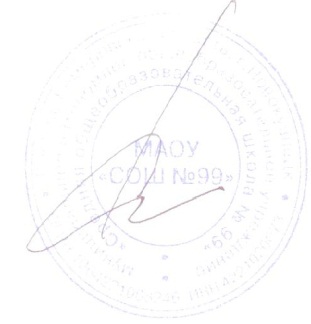 Н.П. Скрипцова